BOOK YOUR TRIP…ADVENTURE AWAITS!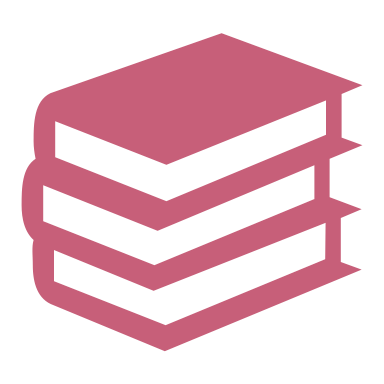 LET’S ‘MAKE OUR MARK’ ON LITERACY AND DESIGN YOUR OWN BOOK MARK!! USE THE TEMPLATE BELOW AND THEME ‘ADVENTURE AWAITS.’THIS IS YOUR OPPORTUNITY TO CREATE YOUR VERY OWN ‘PASSPORT’ TO JOIN YOU ON YOUR READING JOURNEY! THREE WINNERS WILL BE SELECTED!!GRADES K-1, 2-3, AND 4-5THE SELECTED BOOKMARKS WILL BE PRINTED AND DELIVERED TO THE STUDENTS IN THEIR GROUP! **PLEASE RETURN TO YOUR TEACHER BY TUESDAY, JANUARY 21STNAME: __________________________GRADE: _________________________
TEACHER: _______________________